Живорођени и умрли, јануар–април 2020.– Претходни подаци –У овом саопштењу приказани су претходни  резултати о живорођеним и умрлим након уписа чињенице рођења и смрти у матичне књиге рођених и умрлих. Подаци су приказани према месецу регистрације, тј. месецу уписа у матичне књиге рођених и умрлих у 2019. и 2020. години.У Републици Србији у периоду јануараприл 2020. године број живорођених је износио 19 166. У односу на исти период претходне године, када је укупан број живорођених износио 19 384, бележи се пад од 218 живорођених односно за 1,1%. Број умрлих у Републици Србији у периоду јануараприл 2020. године износио је 34 642 и, у односу на исти период претходне године, када је број умрлих био 35 654, бележи се пад од 1 012 или за 2,8%.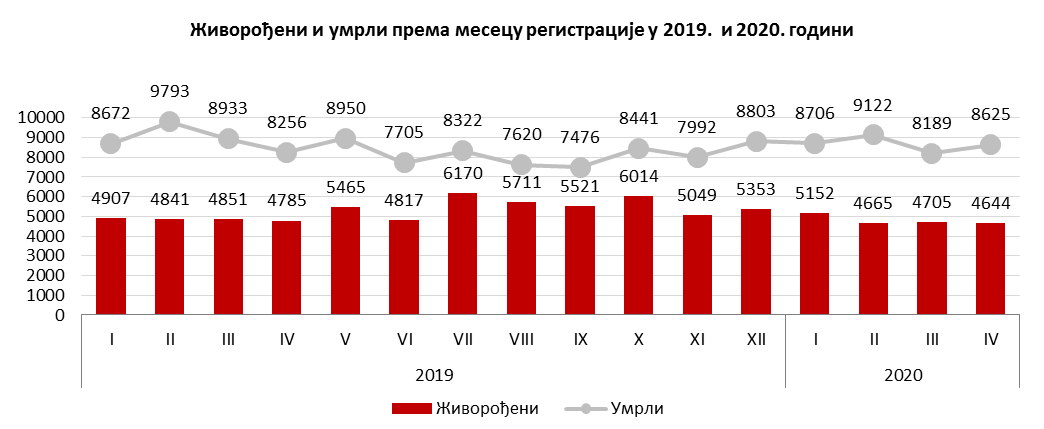 Табела 1. Живорођени у Републици Србији према месецу регистрације у 2019. и 2020. годиниТабела 2. Умрли у Републици Србији према месецу регистрације у 2019. и 2020. годиниНапомена: Претходни резултати о живорођеним и умрлим у периоду јануараприл 2019. и 2020. године по регионима налазе се на следећем линку: https://www.stat.gov.rs/sr-latn/oblasti/stanovnistvo/eksel-tabele/.Републички завод за статистику од 1998. године не располаже подацима за АП Косово и Метохија, тако да они нису садржани у обухвату података за Републику Србију (укупно).Контакт: gordana.bjelobrk@stat.gov.rs, тел.: 011 2412-922, локал 372Издаје и штампа: Републички завод за статистику, 11 050 Београд, Милана Ракића 5 
Tелефон: 011 2412-922 (централа) • Tелефакс: 011 2411-260 • www.stat.gov.rs
Одговара: др Миладин Ковачевић, директор 
Tираж: 20 ● Периодика излажења: месечна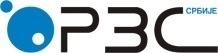 Република СрбијаРепублички завод за статистикуISSN 0353-9555САОПШТЕЊЕСАОПШТЕЊЕСН41број 131 - год. LXX, 25.05.2020.број 131 - год. LXX, 25.05.2020.Статистика становништваСтатистика становништваСРБ131 СН41 250520МесециМесециМесециМесециМесециМесециМесециМесециМесециМесециМесециМесециЈануарФебруарМартАприлМајЈунЈулАвгустСептембарОктобарНовембарДецембар201949074841485147855465481761705711552160145049535320205152466547054644Индекс 2020/2019105,096,497,097,1МесециМесециМесециМесециМесециМесециМесециМесециМесециМесециМесециМесециЈануарФебруарМартАприлМајЈунЈулАвгустСептембарОктобарНовембарДецембар201986729793893382568950770583227620747684417992880320208706912281898625Индекс 2020/2019100,493,191,7104,5